1-класс. КитепканадаСабактын максаты: Биздин мектеп жонундо теманы эстететип,суроолорду окуучуларга беруу. Китепкана тексти менен окуучулар таанышат,ал аркылуу мектептеги китепкана жонундо  маалымат алышат. «Китеп» деген ырды кайталап,тилдерин конуктурушот.1.Текстти окугула.                                     Китепкана       Биздин мектепте китепкана бар.Анда кызыктуу китептер кѳп.Биз китептерди таза сактайбыз.Эстеп алгыла !          Китеп текче – книжная полка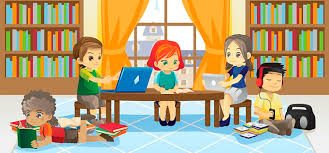 2. Толуктап окугула. Айжан	окуганды жакшы кѳрѳт. Саша да окуганды 	      	.Үй тапшырма: Окуу китебиндеги 59-бетте китеп жѳнүндѳ ырды кѳркѳм окуп,жаттагыла   … чейин (10.04.20)